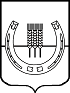 АДМИНИСТРАЦИЯ СПАССКОГО СЕЛЬСКОГО ПОСЕЛЕНИЯСПАССКОГО  МУНИЦИПАЛЬНОГО РАЙОНАПРИМОРСКОГО КРАЯПОСТАНОВЛЕНИЕ14 октября   2020 года	                       с. Спасское			                          № 99О внесении изменений в Порядок определения перечня и кодов целевых статей бюджета Спасского сельского поселения,  утвержденный                           постановлением  администрации Спасского сельского поселения                                           от 22 октября 2018 года  № 107                 	В соответствии со статьями 9 и 21 Бюджетного кодекса Российской Федерации, пунктами 19-21 Приказа  Министерства Финансов Российской Федерации  от 06 июня 2019 года № 85-н “О Порядке формирования и применения кодов бюджетной классификации Российской Федерации, их структуре и принципах назначения”, администрация Спасского сельского поселения ПОСТАНОВЛЯЕТ:             1.Внести в Порядок определения перечня и кодов целевых статей бюджета Спасского сельского поселения,  утвержденного постановлением  администрации Спасского сельского поселения от 22 октября 2018 года  № 107 следующие изменения:1.1. По тексту Порядка слова «02 0 00 00000 Муниципальная программа «Сохранение и развитие культуры Спасского сельского поселения» на 2018 - 2025 годы» заменить на слова «02 0 00 00000 Муниципальная программа «Сохранение и развитие культуры Спасского сельского поселения» на 2021 - 2025 годы».1.2. . По тексту Порядка слова «03 0 00 00000  Муниципальная программа «Развитие малого и среднего предпринимательства на территории Спасского сельского поселения» на 2018-2023 годы» заменить на слова «03 0 00 00000  Муниципальная программа «Развитие малого и среднего предпринимательства на территории Спасского сельского поселения» на 2021-2023 годы».1.3. По тексту Порядка слова «06 0 00 00000 Муниципальная программа «Комплексная программа благоустройства территории Спасского сельского поселения» на 2018-2023 годы» заменить на слова «06 0 00 00000 Муниципальная программа «Комплексная программа благоустройства территории Спасского сельского поселения» на 2021-2023 годы».1.4. По тексту Порядка слова «08 0 00 00000  Муниципальная программа «Первичные меры пожарной безопасности на территории Спасского сельского поселения Спасского муниципального района Приморского края »на 2018 - 2023 годы» заменить на слова «08 0 00 00000  Муниципальная программа «Первичные меры пожарной безопасности на территории Спасского сельского поселения Спасского муниципального района Приморского края »на 2021 - 2023 годы».1.3. В приложении к Порядку строки: заменить на строки: 2. Настоящее постановление применяется, начиная с формирования бюджета поселения на 2021 год и плановый период 2022 и 2023 годов. 3. Контроль за исполнением настоящего постановления оставляю за собой.И.о.главы администрации Спасского сельского поселения                                                                И.Г.Уфимцев02 0 00 00000Муниципальная программа «Сохранение и развитие культуры Спасского сельского поселения» на 2018 - 2025 годы03 0 00 00000  Муниципальная программа «Развитие малого и среднего предпринимательства на территории Спасского сельского поселения» на 2018-2023 годы06 0 00 00000Муниципальная программа «Комплексная программа благоустройства территории Спасского сельского поселения» на 2018-2023 годы08 0 00 00000  Муниципальная программа «Первичные меры пожарной безопасности на территории Спасского сельского поселения Спасского муниципального района Приморского края »на 2018 - 2023 годы02 0 00 00000Муниципальная программа «Сохранение и развитие культуры Спасского сельского поселения» на 2021 - 2025 годы03 0 00 00000  Муниципальная программа «Развитие малого и среднего предпринимательства на территории Спасского сельского поселения» на 2021-2023 годы06 0 00 00000Муниципальная программа «Комплексная программа благоустройства территории Спасского сельского поселения» на 2021-2023 годы08 0 00 00000  Муниципальная программа «Сохранение и развитие культуры Спасского сельского поселения» на 2021 - 2025 годы